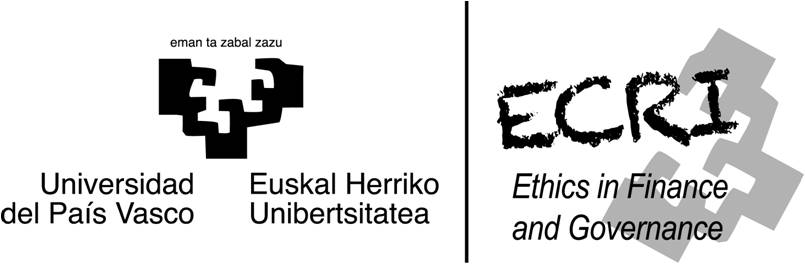 Universidad del País VascoEuskal Herriko UnibertsitateaII Congreso Científico-ProfesionalINNOVACIÓN EN FINANZAS: NUEVOS MODELOS DE FINANCIACIÓNEguna: 2014eko uztailak 9 eta 10, asteazken eta ostegunaDía: Miércoles y Jueves, 9 y 10 de julio de 2014Lekua: Bizkaia Aretoa, Paraninfo de la Universidad del País VascoLugar: Bizkaia Aretoa, Euskal Herriko Unibertsitateko ParaninfoaBILBAO, Bizkaia.IZENA EMATEKO ORRIAHOJA DE INSCRIPCIÓNApellidos:									Nombre:e-mail:					Telefono: Universidad/Entidad:Importe pagado: Inscripción:Asistente presencial: 100 € por autoría (antes del 10 de Junio de 2014) y 125€ por autoría (después del 10 de Junio de 2014)Asistente no presencial: 50€ por autoríaEstudiantes/Parados: 25€Izena emateko orria eta ordainketa orria uztaila 1a baino lehen bidali helbide honetara/Enviar inscripción y hoja de haber realizado el pago antes del 1 de julio a: director.ecri@ehu.es